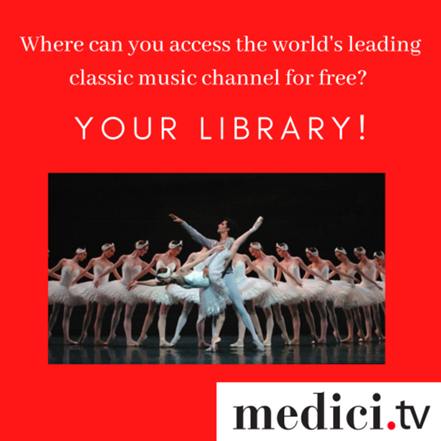 🎶 Live music for free at your library! 🎶Are you missing live performances as much as we are? You can now access over 150 live  performances every year, including some of the world’s best classical and jazz artists.  Time for a Puccini party or a Bach bash?